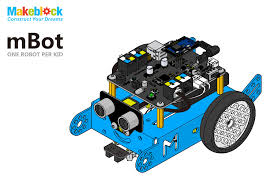 SommairePage 2 : IntroductionPage 3 : Connection via clé WifiPage 4 : Premiers pas dans la programmation avec mBlock (Scratch)Page 5 : Exemple1 (mouvement uniforme/ proportionnalité)Page 6-7 : Exemple 2 (mouvement accéléré/ralenti/proportionnalité/suite géométrique)Page 8 : Capteur ultrasonPage 9 : Capteur de luminositéIntroductionCe document offre aux enseignants de mathématiques et de sciences physiques et chimiques la possibilité de découvrir un outil pédagogique (robot mBot) afin de mobiliser une partie du nouvel enseignement d’algorithmique et de programmation.mBlock est un logiciel de programmation graphique par bloc libre et gratuit. Il constitue une extension robotique de Scratch pour piloter les robots mBot-s. L’ensemble des commandes pour piloter le robot sont réunies dans la rubrique « pilotage ». Ce logiciel est utilisable sous Windows, Mac et Linux.Le robot mBot peut être connecté à un terminal (ordinateur, tablette ou smartphone) de trois façons différentes :En classe, on privilégie la connectique « Wifi ». Il n’est peut-être pas nécessaire d’acheter le module Bluetooth si le robot est équipé d’un module Wifi.Connection via la clé WifiPour tester ce robot en utilisant la clé Wifi, commencer par :Etape 1 : allumer le robot (bouton ON/ OFF) situé sur le côté latéral gauche du robot ; Etape 2 : à l’aide d’un tournevis appuyer sur le bouton du module Wifi ; 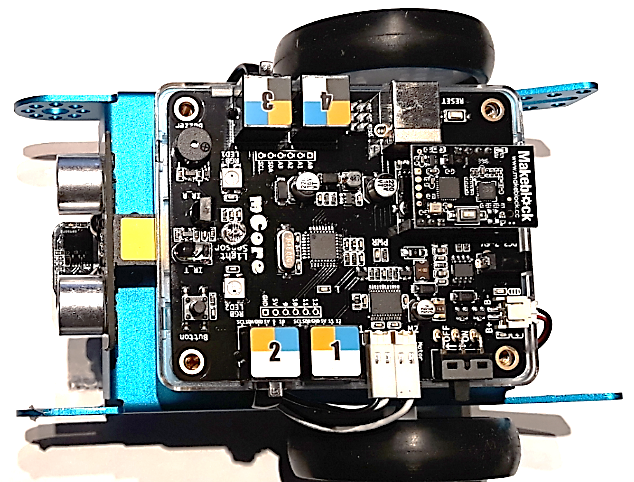 Etape 3 : connecter la clé Wifi à l’ordinateur si la LED bleue du robot s’allume en continu, cela veut dire que celui-ci est connecté à la clé ;Etape 4 : Lancer le logiciel mBlock puis connecter celui-ci au robot comme l’indique le schéma ci-dessous.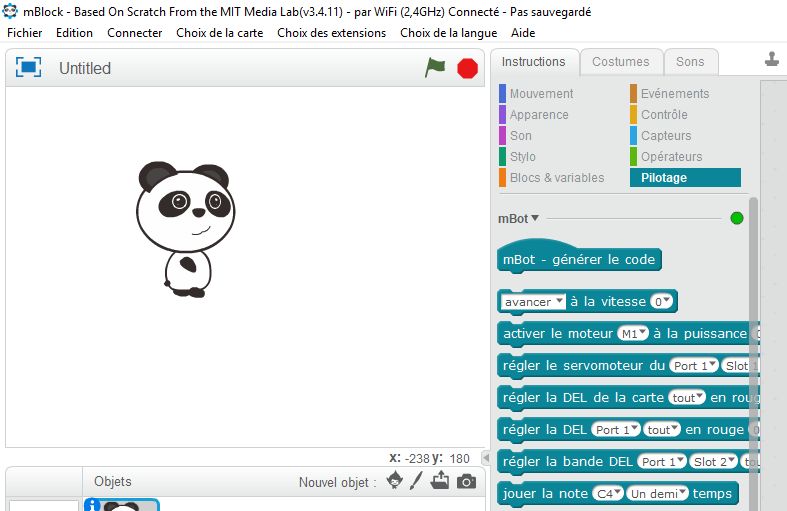 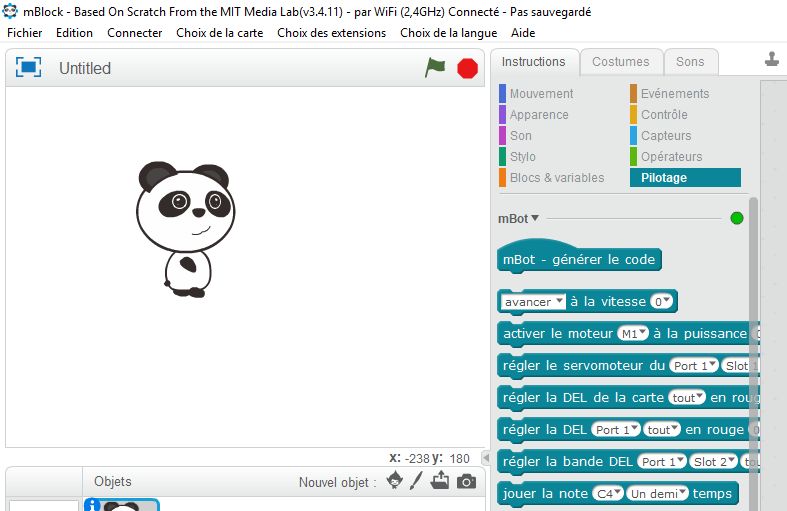 Si vous souhaitez piloter le robot depuis l'ordinateur. Dans ce cas, il démarrera lorsque vous appuierez sur le drapeau vert situé sur l'écran d'accueil.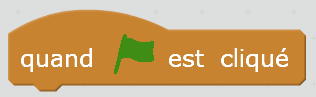 Pour réaliser un programme, il suffit de glisser les instructions des éléments de la bibliothèque dans la zone de création du programme.EXEMPLE D'UN PROGRAMME SIMPLE :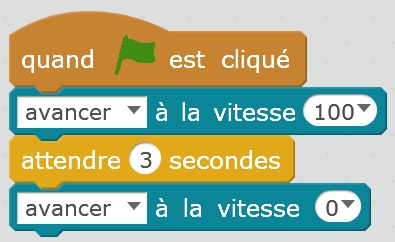 Quand l'icône départ est appuyée, le robot doit se déplacer en avant à la vitesse 100 pendant 3 secondes puis s'arrêter.Attention : l’instruction « stop tout » arrête les programmes, mais pas les actionneurs du robot.Pour l’arrêter il faut utiliser l’instruction « avancer à la vitesse 0 ».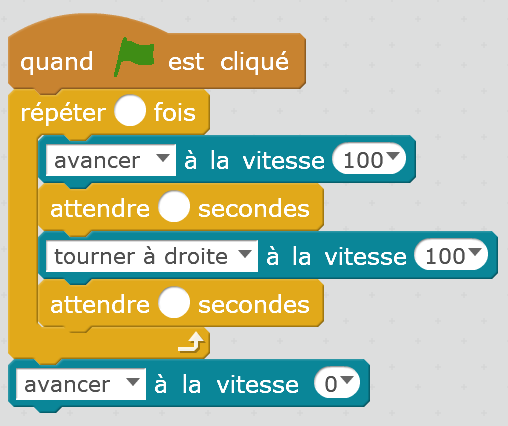 A VOUS MAINTENANT :Quand l'icône départ est appuyée, le robot doit se déplacer en avant à la vitesse 100 pendant 3 secondes puis tourne à droite à la vitesse 100 pendant 0.9 seconde. Le programme se répète 4 fois puis s’arrête.Compléter et réaliser le programme ci-contre.Programme 1 (mouvement uniforme, situation linéaire)But  Réaliser un programme qui permet au robot de se déplacer à une vitesse constante pendant une durée que l’utilisateur entre au clavier.Proposition : Ci-contre, des éléments nécessaires et à imbriquer correctement. 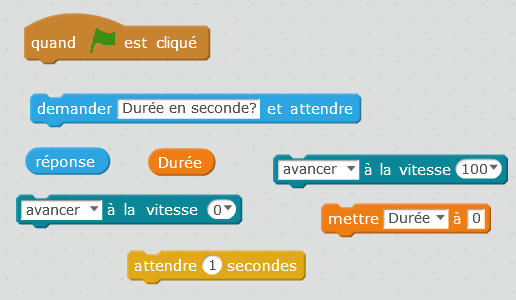 Remarques : Durée est une variable ici (à créer).Le robot n’avance qu’à partir d’une vitesse supérieure strictement à 50.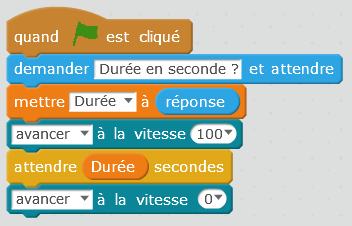 Corrigé :C’est un programme qui permet d’étudier la distance parcourue par le robot en fonction de la durée, en seconde.Programme 2 : Mouvement accéléré pendant une durée donnée, situation non-linéaire, suite géométriqueButRéaliser un programme qui permet de déplacer le robot de plus en plus vite pendant une durée qu’on précisera avant de lancer le programme. Proposition Mettre par exemple la vitesse initiale à V = 100 mm/s ;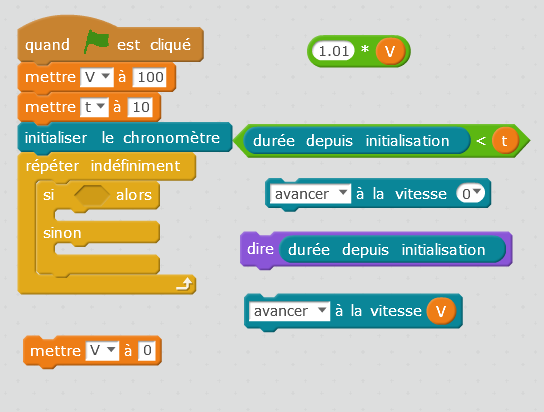 mettre par exemple la durée initiale t = 10 s ;initialiser le chronomètre ;répéter indéfiniment les instructions suivantes :si la durée depuis l’initialisation est en dessous de la durée t =10savancer à la vitesse V ;augmenter V de 1% après chaque boucle ;dire la durée depuis l’initialisation ;sinon, avancer à la vitesse 0.Remarque : V et t sont des variables ici (à créer).Corrigé 1 :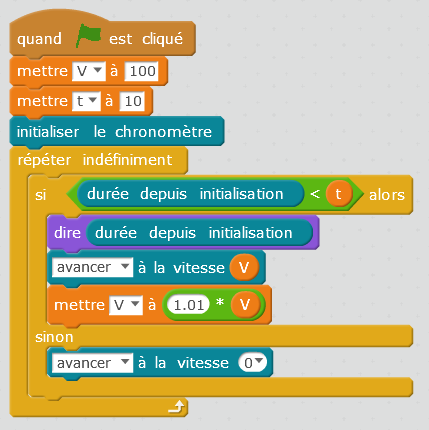 Dans ce cas, la vitesse augmente de manière exponentielle.Idée de TP : étudier la distance parcourue en fonction de la durée.On s’aperçoit que la distance n’est pas proportionnelle à la durée et que la vitesse moyenne augmente.Corrigé 2 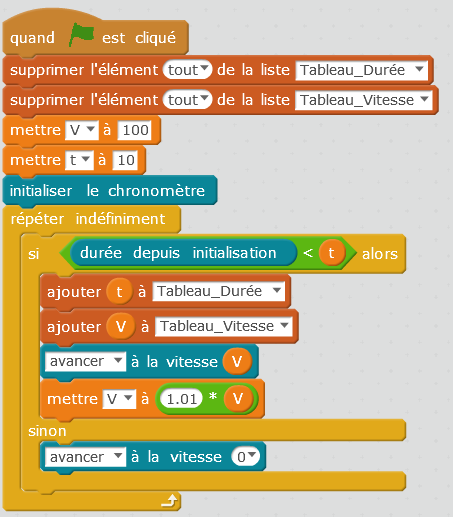 Ce deuxième programme nous permet d’enregistrer la durée et la vitesse au moment où les moteurs changent de vitesse dans deux listes distinctes.Les données peuvent être exportées vers un tableur (Excel, Geogebra …) pour les exploiter.Remarque : On peut créer les listes à l’aide de la bibliothèque « Blocs et Variables »Programme 3 : Mouvement ralenti pendant une durée donnée, suite géométrique …Le robot est animé par un mouvement ralenti si on remplace 1.01 par 0.99 par exemple.Il est judicieux dans ce cas de mettre la vitesse initiale à 255 (vitesse maximale du robot).Et si on remplace « avancer » dans le programme précédent par « tourner à droite » ou « tourner à gauche ». En jouant sur le taux d’accroissement de la vitesse, le robot réalise un mouvement circulaire uniforme (1), accéléré (1.01) ou ralenti (0.99) sur lui-même.Programme 4 : capteur ultrasonLe robot avance. S'il détecte un obstacle devant lui, il recule, tourne à droite et reprend son mouvement.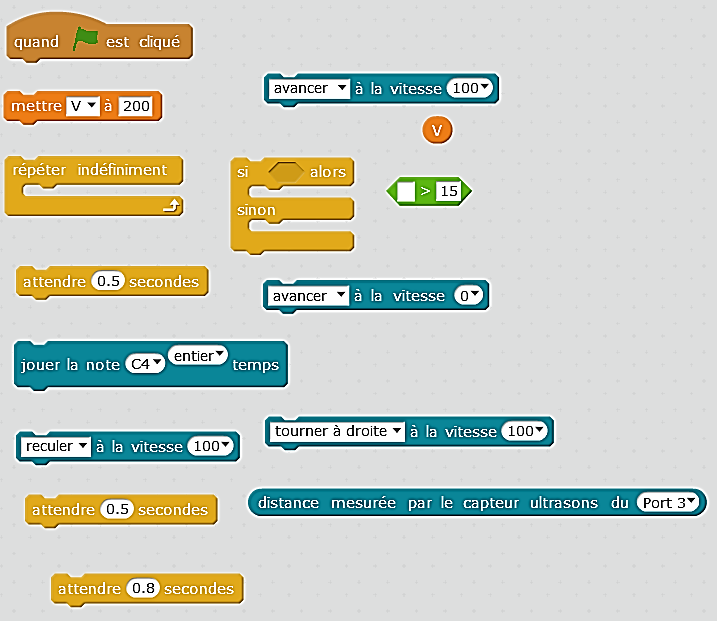 Proposition Régler la vitesse à 200 (utiliser une variable)Réaliser une boucle infinieSi la distance mesurée est  > 15Avancer à la vitesse V=200.Sinon :Arrêter pendant 0.5sJouer la note C4Reculer à la vitesse 100 pendant 0.5s.Tourner à droite pendant 0.8s à la vitesse 100.									« Programme éclaté »Corrigé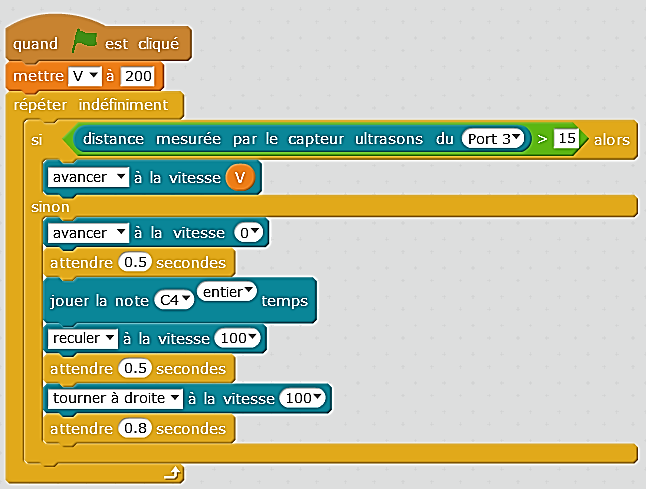 Programme n°5 : Capteur de luminositéUtiliser le capteur de luminosité pour simuler une alarme.PropositionRéaliser une boucle infinieUtiliser la condition si alors/sinonUne condition Si (il se passe ceci) alorsIci l'événement déclencheur est la baisse de la lumière mesurée sur la carte en dessous de 200 luxJouer la note de l'alarme sur le buzzer et allumer les DEL-s de la carte en rouge Sinon éteindre les DEL-s.Remarque : régler d’abord la DEL de la carte sur R=0%, V=0% et B=0%Corrigé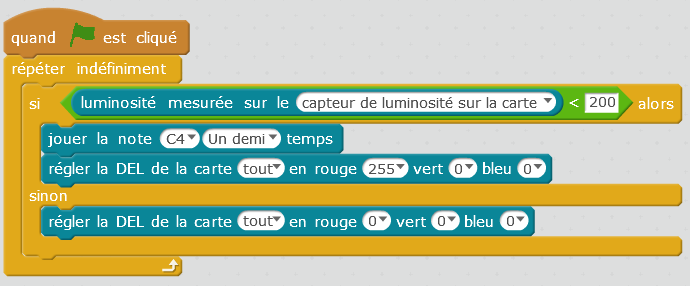 On peut également enregistrer les mesures dans une liste à l’aide du programme ci-dessous.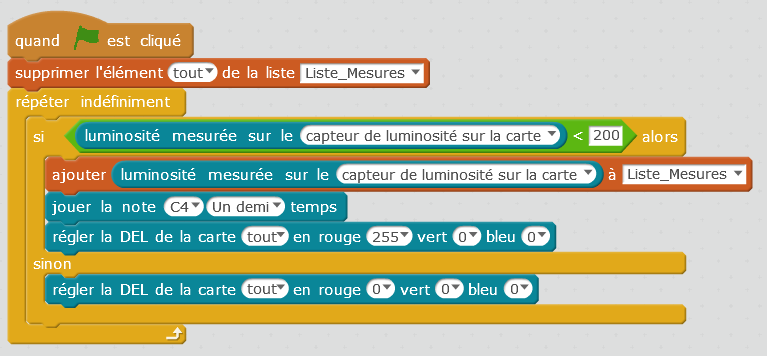 ViaAvantagesInconvénientsCable USBTéléverser rapidement un programme dans le circuit du robot.Pour faire déplacer le robot, on est limité par la longueur du fil USB.Bluetooth en utilisant le module BluetoothUtiliser une tablette ou un téléphone.Interférences des signaux entre robots dans un contexte de classe.Perte du signal au-delà d’environ 5 mètres.On ne peut pas utiliser un ordinateur sans « Bluetooth ».Wifi (module Wifi et clé Wifi fournis avec le robot)Pas d’interférence.La portée du Wifi est importante (testé jusqu’à 10 mètres.)….